 Esther Hendrix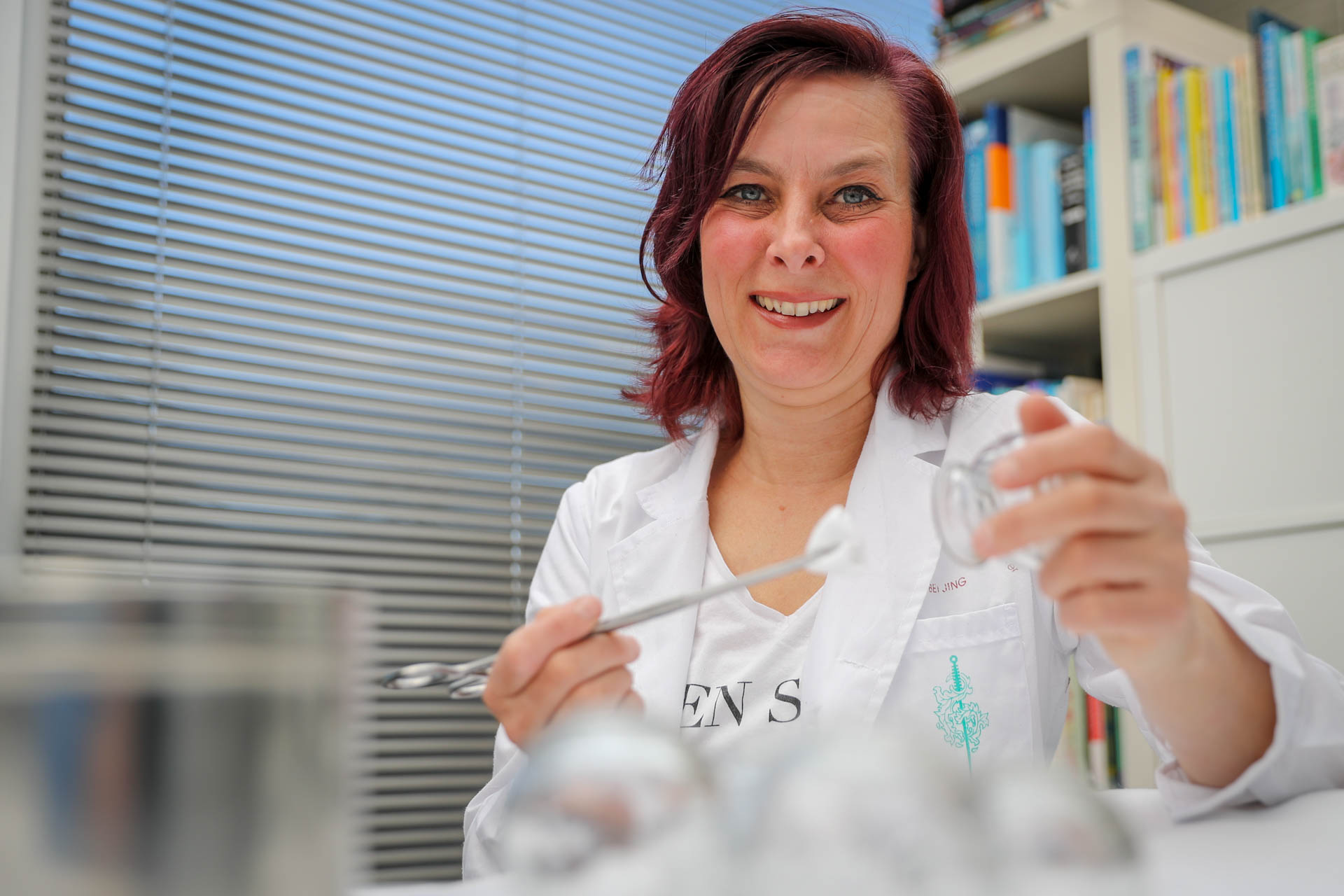  Sabine Aertsen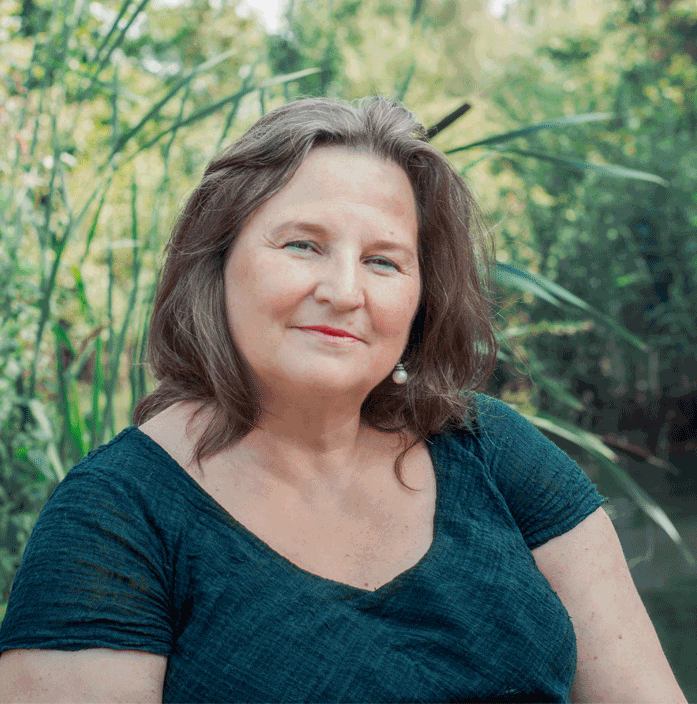  Rosalie Thijssen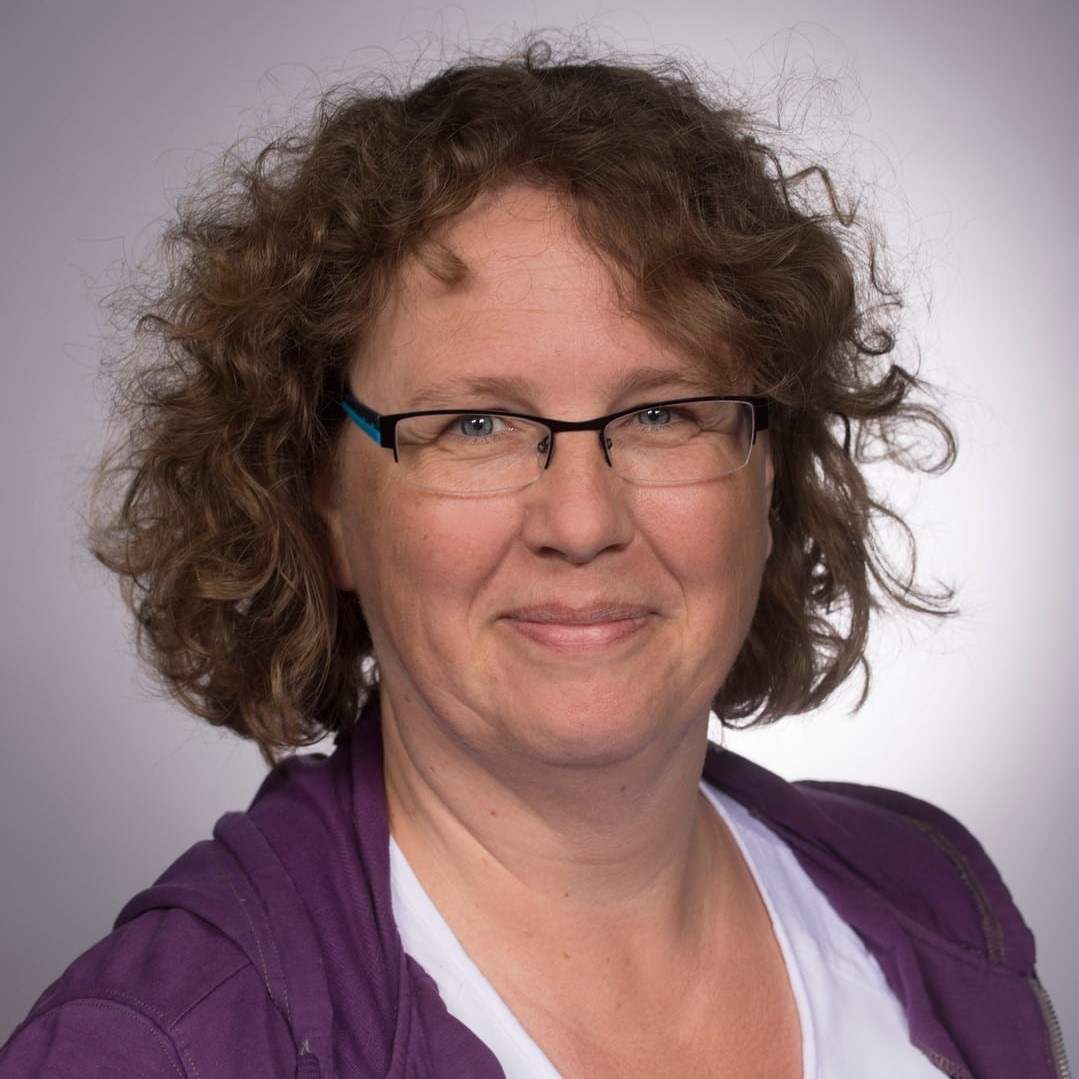  Yvonne Tiesen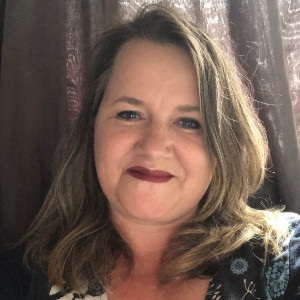  Twan en Lonneke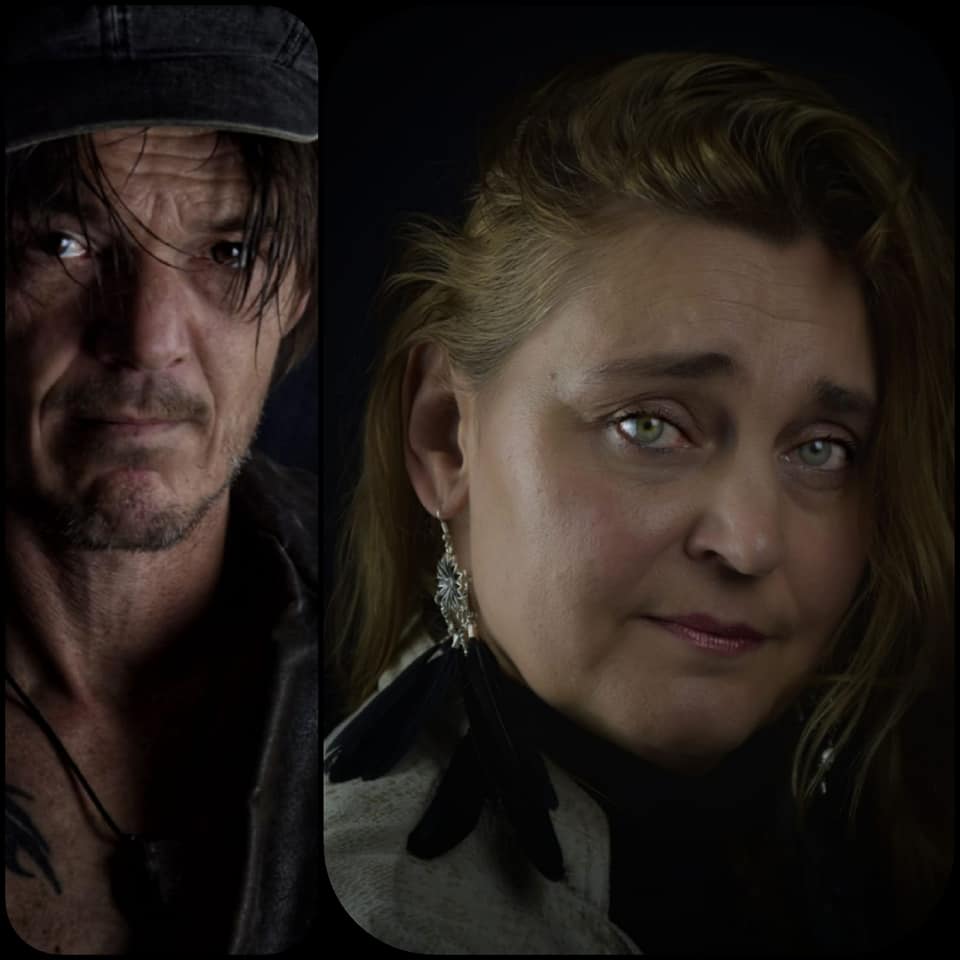 februari20221234562: 14-18 Rosalie Thijssen1: Esther Hendrix1: Twan en Lonneke789101112131: Esther Hendrix2: Sabine Aertsen1: Esther Hendrix 2: 9-13 Rosalie Thijssen1: Twan en Lonneke141516171819201: Esther Hendrix2: Sabine Aertsen2: 14-18 Rosalie Thijssen1: Esther Hendrix1: Twan en Lonneke212223242526271: Esther Hendrix2: Sabine Aertsen1: Esther Hendrix 2: 9-13 Rosalie Thijssen1: Twan en Lonneke281: Esther Hendrix2: Sabine Aertsen